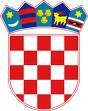 REPUBLIKA HRVATSKAKRAPINSKO ZAGORSKA ŽUPANIJAGRAD ZLATARGRADONAČELNIKKLASA: 406-01/20-01/29URBROJ: 2211/01-02-21-20Zlatar, 08. prosinca  2021.GRAD ZLATARGRADSKO VIJEĆEPREDMET: Prijedlog VI. izmjene i dopune Plana nabave za 2021. godinu- razmatranje i usvajanjeTemeljem članka 28. Poslovnika Gradskog vijeća Grada Zlatara („Službeni glasnik Krapinsko – zagorske županije“ broj 27/13) u prilogu dostavljamo na razmatranje i usvajanje prijedlog VI. izmjene i dopune Plana nabave za 2021. godinu.GRADONAČELNICAJasenka Auguštan - PentekPrilog:Prijedlog VI. izmjene i dopune Plana nabave za 2021. godinu